Attività. Dall’equazione al grafico della circonferenza                                                                                                                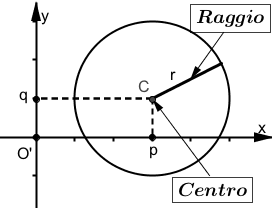 Il grafico della seguente equazione è una circonferenza con centro C(p, q) e raggio  r.  (x – p)2 + (y – q)2 = r21. Completa i procedimenti per tracciare i grafici delle seguenti equazioni:                                                                               La seguente equazione ha come grafico una circonferenza con centro C(p, q) e raggio  r x2 + y2 + ax + by + c = 0 con 2. Completa il procedimento per tracciare il grafico della seguente equazione:EquazioneEquazione del tipo x2 + y2 = r2 con  r2 =___Centro ______________Raggio (x – p)2 + (y – q)2 = r2    con Centro _______________Raggio _______________Per tracciare il grafico di una circonferenza il raggio rIndico sul piano cartesiano il centro C.Punto il compasso nel centro, con apertura r e traccio la circonferenza.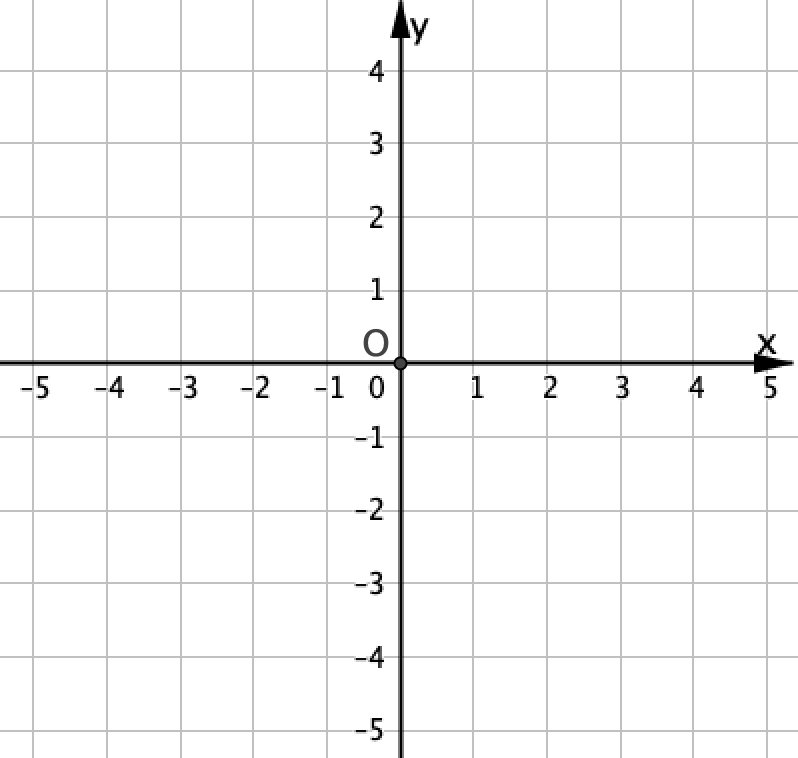 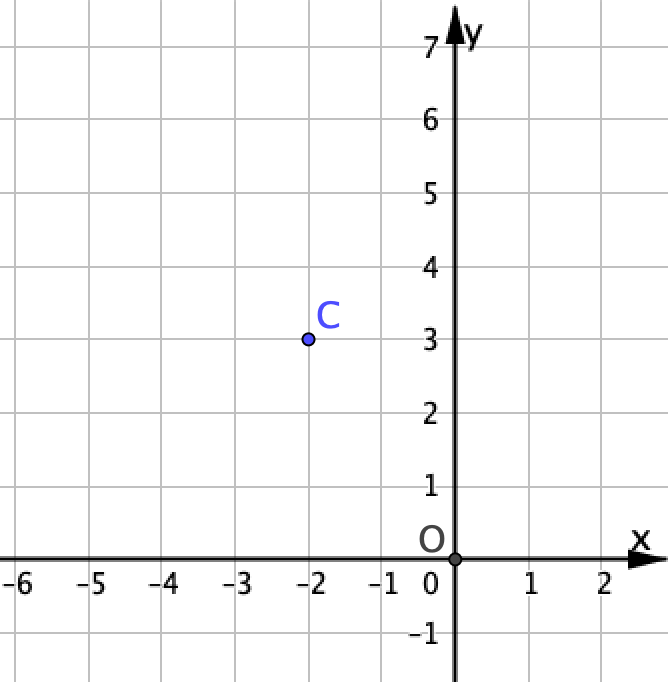 EquazioneEquazione del tipox2 + y2 + ax + by + c = 0 con a = 4, b = … ,c =…Per determinare p, q ed rCentro __________        Raggio _____________Per tracciare il grafico di una circonferenza il raggio rIndico sul piano cartesiano il centro C.Punto il compasso nel centro, con apertura r e traccio la circonferenza.